Parrish Civic Association Inc 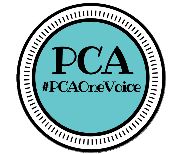 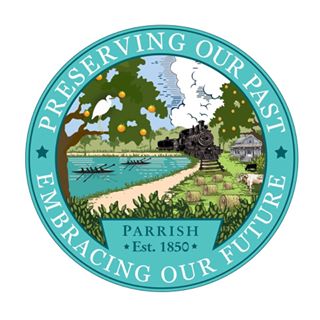 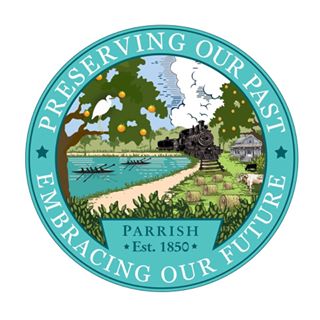 501c4 not-for-profitMembership Form (Please Print)Name: ______________________________________________________Address: ____________________________________________________Phone#: ___________________________Cell#:_____________________Email: ______________________________________________________ (Above Information for PCA use only – We do not give out or sell to outside parties.)Check one:	_____ New Member	_____RenewalMembership Levels$25.00+ Basic Member (Member & Spouse)$50.00+ Community Booster$75.00+ Community Sponsor$100.00+ Basic Business Member$250.00+ Business Sponsor$500.00+ Basic Corporate Booster$1000.00+ Corporate SponsorAmount enclosed: ________________Level________________ Make Check Payable to: Parrish Civic AssociationMailing Address: P O Box 257 Parrish Florida 34219                              Or send through PayPal : director@pcafla.orgDues run annually from January-DecemberVolunteers Needed: (Please Check Interest)___Parrish Heritage Day ___Membership Committee___Rural Development Committee ___Finance/Budget Committee ___Marketing/Publicity/Fundraising ___Social Media/Website Committee                ___Parrish Heritage Day Parade ___Christmas Tree Lighting Committee___Community Events Committee___Project Chairman/Committee___Parrish Village News___Other_____________________